Компетенция: 41 -"Медицинский и социальный уход"Главный эксперт на площадке:                И.А. Шавчугова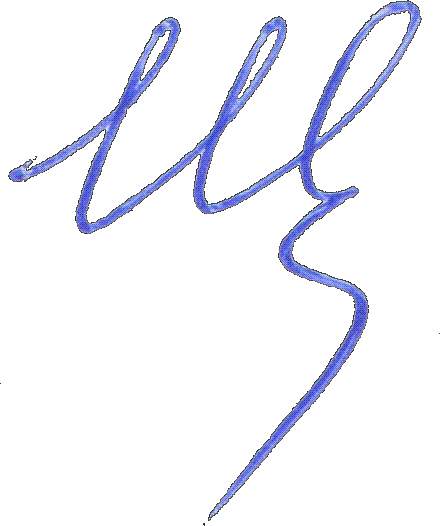 Главный эксперт                        И.А. ШавчуговаПлан проведения соревнованийV Открытого Регионального чемпионата «Молодые профессионалы» (WorldSkills Russia) Вологодской области 2019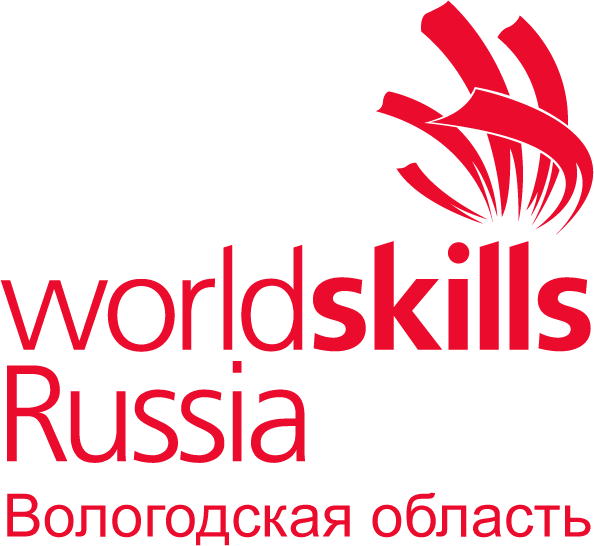 23.11.2019 День С-323.11.2019 День С-3с 08-00 до 18-00Монтаж оборудования, мебели, оргтехникис 09-00 до 11-00Сбор волонтеров, инструктаж24.11.2019 День С-224.11.2019 День С-2с 09-00 до 9-30Регистрация экспертовс 9-30 до 10-00Инструктаж по ТБ и ТО экспертовс 10-00 до 13-30Знакомство с нормативной документацией, обучение экспертов, обсуждение конкурсных заданий, обсуждение критериев оценки, внесение 30% изменений в конкурсное задание, подписание протоколов с 13-30 до 14-00ОбедС 14-00 до 15-00Проверка рабочих мест на площадкес 15-30 до 16-00Распределение полномочий экспертовс 16.00 до 17-30Подготовка и печать конкурсной документациис 17-30 до 18-30Ужинс 18-30 до 20-00Трансфер25.11.2019 День С-125.11.2019 День С-1с 9-00 до 9-30Прибытие экспертов и участников на площадку, регистрация участниковс 9-30 до 10-00Инструктаж по ОТ участниковс 10-00 до 11-00Жеребьевка, ознакомление участников с конкурсным заданием, критериями оценки.с 11-00 до 13-00Ознакомление с конкурсными местами и тестирование оборудования участникамиС 13-00 до 13-30Обедс 13-30 до 14-00Ответы на вопросы участниковс 14-00 до 15-00Трансфер на церемонию открытияс 15-00 до 16-00Церемония открытияс 16-30 до 18-00Собрание экспертов, подведение итогов дня, подготовка рабочих местс 18-00 до 18-30Ужинс 18-30 до 20-00Трансфер26.11.2019 - 1 день соревнований С126.11.2019 - 1 день соревнований С126.11.2019 - 1 день соревнований С126.11.2019 - 1 день соревнований С126.11.2019 - 1 день соревнований С126.11.2019 - 1 день соревнований С126.11.2019 - 1 день соревнований С126.11.2019 - 1 день соревнований С126.11.2019 - 1 день соревнований С126.11.2019 - 1 день соревнований С126.11.2019 - 1 день соревнований С126.11.2019 - 1 день соревнований С126.11.2019 - 1 день соревнований С126.11.2019 - 1 день соревнований С126.11.2019 - 1 день соревнований С126.11.2019 - 1 день соревнований С126.11.2019 - 1 день соревнований С126.11.2019 - 1 день соревнований С126.11.2019 - 1 день соревнований С126.11.2019 - 1 день соревнований С126.11.2019 - 1 день соревнований С126.11.2019 - 1 день соревнований С1Время           МодульЗона 1Зона 1Зона 1Зона 1Зона 1Зона 1Зона 2Зона 2Зона 2Зона 2Зона 3Зона 3Зона 3Зона 3Зона 3Зона 4Зона 4Зона 4Зона 4Зона 4ПримечанияВремя           МодульХоспис   АХоспис   АХоспис   АСтационар ВСтационар ВСтационар ВДн. Стац. СДн. Стац. СДн. стац.   DДн. стац.   DДом. Уход ЕДом. Уход ЕДом. Уход FДом. Уход FДом. Уход FЦентр. С/У GЦентр. С/У GЦентр. С/У GЦентр С/У HЦентр С/У H8.00 - 9.00План1 группа(конкурсант 1, 2, 3) модули А, В, GПлан1 группа(конкурсант 1, 2, 3) модули А, В, GПлан1 группа(конкурсант 1, 2, 3) модули А, В, GПлан2 группа (конкурсант 4, 5, 6) модулиА, В, GПлан2 группа (конкурсант 4, 5, 6) модулиА, В, GПлан2 группа (конкурсант 4, 5, 6) модулиА, В, GПлан3 группа(конкурсант7, 8, 9)модули А, В, GПлан3 группа(конкурсант7, 8, 9)модули А, В, GПлан3 группа(конкурсант7, 8, 9)модули А, В, G15 минут подготовка к модулям 45 минут написание плана 3-х модулей9.00 – 9.45К 1К 1К 1К 2К 2К 2К 3К 3К 310.00-10.45К 4К 4К 4К 5К 5К 5К 6К 6К 611.00-11.45К 7К 7К 7К 8К 8К 8К 9К 9К 912.00-12.45К 3К 3К 3К 1К 1К 1К 2К 2К 213.00 -13.45К 6К 6К 6К 4К 4К 4К 5К 5К 514.00 – 15.00ОБЕДОБЕДОБЕДОБЕДОБЕДОБЕДОБЕДОБЕДОБЕДОБЕДОБЕДОБЕДОБЕДОБЕДОБЕДОБЕДОБЕДОБЕДОБЕДОБЕДОБЕД15.00 – 15.45К 9К 9К 9К 7К 7К 7К 8К 8К 816.00 – 16.45К 2К 2К 2К 3К 3К 3К 1К 1К 117.00-17.45К 5К 5К 5К 6К 6К 6К 4К 4К 418.00-18.45К 8К 8К 8К 9К 9К 9К 7К 7К 718.45-20.00Подведение итогов дня.Подведение итогов дня.Подведение итогов дня.Подведение итогов дня.Подведение итогов дня.Подведение итогов дня.Подведение итогов дня.Подведение итогов дня.Подведение итогов дня.Подведение итогов дня.Подведение итогов дня.Подведение итогов дня.Подведение итогов дня.Подведение итогов дня.Подведение итогов дня.Подведение итогов дня.Подведение итогов дня.Подведение итогов дня.Подведение итогов дня.Подведение итогов дня.Подведение итогов дня.27.11.2019 - 2 день соревнований С227.11.2019 - 2 день соревнований С227.11.2019 - 2 день соревнований С227.11.2019 - 2 день соревнований С227.11.2019 - 2 день соревнований С227.11.2019 - 2 день соревнований С227.11.2019 - 2 день соревнований С227.11.2019 - 2 день соревнований С227.11.2019 - 2 день соревнований С227.11.2019 - 2 день соревнований С227.11.2019 - 2 день соревнований С227.11.2019 - 2 день соревнований С227.11.2019 - 2 день соревнований С227.11.2019 - 2 день соревнований С227.11.2019 - 2 день соревнований С227.11.2019 - 2 день соревнований С227.11.2019 - 2 день соревнований С227.11.2019 - 2 день соревнований С227.11.2019 - 2 день соревнований С227.11.2019 - 2 день соревнований С227.11.2019 - 2 день соревнований С227.11.2019 - 2 день соревнований С2Время          МодульЗона 1Зона 1Зона 1Зона 1Зона 2Зона 2Зона 2Зона 2Зона 2Зона 3Зона 3Зона 3Зона 3Зона 3Зона 4Зона 4Зона 4Зона 4Зона 4ПримечанияПримечанияВремя          МодульХоспис   АСтационар ВСтационар ВСтационар ВДн. Стац. С        Дн. Стац. С        Дн. Стац. С        Дн. стац.   DДн. стац.   DДом. Уход Е  Дом. Уход Е  Дом. Уход FДом. Уход FДом. Уход FЦентр. С/У GЦентр. С/У GЦентр С/У HЦентр С/У HЦентр С/У H8.00 - 9.00План1 группа(конкурсант1, 2, 3)модулиС, F, HПлан1 группа(конкурсант1, 2, 3)модулиС, F, HПлан1 группа(конкурсант1, 2, 3)модулиС, F, HПлан1 группа(конкурсант4, 5, 6)модулиС, F, HПлан1 группа(конкурсант4, 5, 6)модулиС, F, HПлан1 группа(конкурсант4, 5, 6)модулиС, F, HПлан1 группа(конкурсант7, 8, 9)модулиС, F, HПлан1 группа(конкурсант7, 8, 9)модулиС, F, HПлан1 группа(конкурсант7, 8, 9)модулиС, F, H15 минут подготовка к модулям 45 минут написание плана 3-х модулей)15 минут подготовка к модулям 45 минут написание плана 3-х модулей)9.00 – 9.45К 1(20 минут)К 1(20 минут)К 1(20 минут)К 2К 2К 2К 3К 3К 310.00-10.45К 4(20 минут)К 4(20 минут)К 4(20 минут)К 5К 5К 5К 6К 6К 611.00-11.45К 7(20 минут)К 7(20 минут)К 7(20 минут)К 8К 8К 8К 9К 9К 912.00-12.45К 3(20 минут)К 3(20 минут)К 3(20 минут)К 1К 1К 1К 2К 2К 213.00 -13.45К 6(20 минут)К 6(20 минут)К 6(20 минут)К 4К 4К 4К 5К 5К 514.00 – 15.00ОБЕДОБЕДОБЕДОБЕДОБЕДОБЕДОБЕДОБЕДОБЕДОБЕДОБЕДОБЕДОБЕДОБЕДОБЕДОБЕДОБЕДОБЕДОБЕД15.00 – 15.45К 9(20 минут)К 9(20 минут)К 9(20 минут)К 7К 7К 7К 8К 8К 816.00 – 16.45К 2(20 минут)К 2(20 минут)К 2(20 минут)К 3К 3К 3К 1К 1К 117.00-17.45К 5(20 минут)К 5(20 минут)К 5(20 минут)К 6К 6К 6К 4К 4К 418.00-18.45К 8(20 минут)К 8(20 минут)К 8(20 минут)К 9К 9К 9К 7К 7К 718.45-20.00Подведение итогов дня.Подведение итогов дня.Подведение итогов дня.Подведение итогов дня.Подведение итогов дня.Подведение итогов дня.Подведение итогов дня.Подведение итогов дня.Подведение итогов дня.Подведение итогов дня.Подведение итогов дня.Подведение итогов дня.Подведение итогов дня.Подведение итогов дня.Подведение итогов дня.Подведение итогов дня.Подведение итогов дня.Подведение итогов дня.Подведение итогов дня.Подведение итогов дня.Подведение итогов дня.28.11.2019 - 3 день соревнований С3 28.11.2019 - 3 день соревнований С3 28.11.2019 - 3 день соревнований С3 28.11.2019 - 3 день соревнований С3 28.11.2019 - 3 день соревнований С3 28.11.2019 - 3 день соревнований С3 28.11.2019 - 3 день соревнований С3 28.11.2019 - 3 день соревнований С3 28.11.2019 - 3 день соревнований С3 28.11.2019 - 3 день соревнований С3 28.11.2019 - 3 день соревнований С3 28.11.2019 - 3 день соревнований С3 28.11.2019 - 3 день соревнований С3 28.11.2019 - 3 день соревнований С3 28.11.2019 - 3 день соревнований С3 28.11.2019 - 3 день соревнований С3 28.11.2019 - 3 день соревнований С3 28.11.2019 - 3 день соревнований С3 28.11.2019 - 3 день соревнований С3 28.11.2019 - 3 день соревнований С3 28.11.2019 - 3 день соревнований С3 28.11.2019 - 3 день соревнований С3 Время           МодульЗона 1Зона 1Зона 1Зона 1Зона 1Зона 2Зона 2Зона 2Зона 2Зона 3Зона 3Зона 3Зона 3Зона 4Зона 4Зона 4Зона 4Зона 4Зона 4ПримечанияПримечанияВремя           МодульХоспис   АХоспис   АСтационар ВСтационар ВСтационар ВДн. Стац. С        Дн. Стац. С        Дн. стац.   DДн. стац.   DДом. Уход Е  Дом. Уход Е  Дом. Уход FДом. Уход FЦентр. С/У GЦентр. С/У GЦентр. С/У GЦентр С/У HЦентр С/У HЦентр С/У H8.00 - 9.00План1 группа(конкурсант1, 2, 3)модулиD, Е, IПлан1 группа(конкурсант1, 2, 3)модулиD, Е, IПлан1 группа(конкурсант4, 5, 6)модулиD, Е, IПлан1 группа(конкурсант4, 5, 6)модулиD, Е, IПлан1 группа(конкурсант7, 8)модулиD, Е, IПлан1 группа(конкурсант7, 8)модулиD, Е, I15 минут подготовка к модулям 45 минут написание плана 3-х модулей)15 минут подготовка к модулям 45 минут написание плана 3-х модулей)9.00 – 9.45К 8(40 минут)К 8(40 минут)К 9К 9К 7 постерК 7 постер10.00-10.45К 5(40 минут)К 5(40 минут)К 6К 6К 4постерК 4постер11.00-11.45К 2(40 минут)К 2(40 минут)К 3К 3К 1постерК 1постер12.00-12.45К 9(40 минут)К 9(40 минут)К 7К 7К 8постерК 8постер13.00 -13.45К 6(40 минут)К 6(40 минут)К 4К 4К 5постерК 5постер14.00 – 15.00ОБЕДОБЕДОБЕДОБЕДОБЕДОБЕДОБЕДОБЕДОБЕДОБЕДОБЕДОБЕДОБЕДОБЕДОБЕДОБЕДОБЕДОБЕДОБЕД15.00 – 15.45К 3(40 минут)К 3(40 минут)К 1К 1К 2постерК 2постер16.00 – 16.45К 7(40 минут)К 7(40 минут)К 8К 8К 9постерК 9постер17.00-17.45К 4(40 минут)К 4(40 минут)К 5К 5К 6постерК 6постер18.00-18.45К 1(40 минут)К 1(40 минут)К 2К 2К 3постерК 3постер18.45-20.00Подведение итогов дня.Подведение итогов дня.Подведение итогов дня.Подведение итогов дня.Подведение итогов дня.Подведение итогов дня.Подведение итогов дня.Подведение итогов дня.Подведение итогов дня.Подведение итогов дня.Подведение итогов дня.Подведение итогов дня.Подведение итогов дня.Подведение итогов дня.Подведение итогов дня.Подведение итогов дня.Подведение итогов дня.Подведение итогов дня.Подведение итогов дня.Подведение итогов дня.Подведение итогов дня.29.11.2019 День С429.11.2019 День С4с 08-00 до 14-00Демонтаж оборудования, мебели, оргтехникис 14-00 до 16-00Церемония закрытия